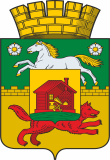 НОВОКУЗНЕЦКИЙ ГОРОДСКОЙ СОВЕТ НАРОДНЫХ ДЕПУТАТОВРЕШЕНИЕОб утверждении Положения об удостоверении и нагрудном знаке депутата Новокузнецкого городского Совета народных депутатовПринятоНовокузнецким городскимСоветом народных депутатов«28» мая 2019 годаНа основании Федерального закона от 06.10.2003 №131-ФЗ «Об общих принципах организации местного самоуправления в Российской Федерации», статьи 41 Регламента Новокузнецкого городского Совета народных депутатов и, руководствуясь статьями 25, 28, 32 и 33 Устава Новокузнецкого городского округа, Новокузнецкий городской Совет народных депутатовРЕШИЛ:1. Утвердить Положение об удостоверении и нагрудном знаке депутата Новокузнецкого городского Совета народных депутатов согласно приложению.2. Признать утратившими силу:1) постановление Городского Собрания города Новокузнецка от 21.05.1998 №8/31 «О «Положении о нагрудном знаке депутата Городского Собрания г. Новокузнецка»;2) постановление Совета народных депутатов г. Новокузнецка от 19.06.2001 № 4/8 «О внесении изменений в Положение «О нагрудном знаке депутата городского Собрания города Новокузнецка», утвержденного постановлением городского Собрания г. Новокузнецка от 21.05.1998 № 8/31».3. Действующие удостоверения и нагрудные знаки депутатов Новокузнецкого городского Совета народных депутатов подлежат приведению в соответствие с настоящим решением в срок до 31 декабря 2019 года.4. Настоящее решение вступает в силу со дня, следующего за днем его официального опубликования.5. Контроль за исполнением настоящего решения возложить на председателя Новокузнецкого городского Совета народных депутатов.ПредседательНовокузнецкого городскогоСовета народных депутатов                                                                                  О.А. МасюковГлава города Новокузнецка                                                                                   С.Н. Кузнецовг. Новокузнецк«4» июня 2019 года№6/52Приложениек решению Новокузнецкого городскогоСовета народных депутатовот 04.06.2019 №6/52Положениеоб удостоверении и нагрудном знаке депутатаНовокузнецкого городского Совета народных депутатов1. Общие положения1.1. Положение об удостоверении и нагрудном знаке депутата Новокузнецкого городского Совета народных депутатов (далее - Положение) разработано в соответствии со статьей 41 Регламента Новокузнецкого городского Совета народных депутатов.1.2. Депутату Новокузнецкого городского Совета народных депутатов (далее - депутат) выдается удостоверение депутата Новокузнецкого городского Совета народных депутатов (далее - удостоверение), являющееся документом, подтверждающим его полномочия, и нагрудный знак депутата Новокузнецкого городского Совета народных депутатов (далее - нагрудный знак), которыми он пользуется в течение срока своих полномочий.1.3. Удостоверение и нагрудный знак депутата оформляются в соответствии с Приложениями №№1, 2 к настоящему Положению.Изготовление удостоверений и нагрудных знаков осуществляется за счет средств бюджета Новокузнецкого городского округа.1.4. Каждому удостоверению присваивается порядковый номер.1.5. Удостоверение и нагрудный знак вручаются лично депутату:- на первом заседании городского Совета председательствующим на заседании городского Совета;- при объявлении Муниципальной избирательной комиссией Новокузнецкого городского округа решений о передаче вакантного мандата депутата городского Совета и (или) о регистрации депутата городского Совета.1.6. Нагрудный знак носится на левой стороне груди.1.7. Депутат обязан обеспечить сохранность удостоверения и нагрудного знака.2. Порядок выдачи и возврата удостоверений и нагрудных знаков2.1. Удостоверение является документом строгой отчетности. Факт выдачи удостоверения регистрируется в журнале учета, в котором указываются порядковый номер удостоверения; фамилия, имя, отчество (последнее – при наличии) депутата; дата выдачи и подпись депутата о получении удостоверения.2.2. Удостоверение и нагрудный знак не подлежат передаче другому лицу.2.3. Удостоверение считается недействительным:- по истечении срока полномочий депутата городского Совета;- утери (порчи) удостоверения.2.4. По истечении срока полномочий депутата городского Совета удостоверение остается вместе с нагрудным знаком у депутата на памятное хранение.2.5. В случае утери (порчи) удостоверения и (или) нагрудного знака депутат подает на имя председателя городского Совета заявление о выдаче дубликата удостоверения и (или) выдаче нового нагрудного знака (далее - заявление), в котором указывает причину утери (порчи).2.6. Испорченное удостоверение подлежит сдаче в городской Совет и считается недействительным со дня поступления в городской Совет заявления, указанного в пункте 2.5 настоящего Положения.Утерянное удостоверение считается недействительным с момента официального опубликования извещения об утери удостоверения. Информация о факте утери удостоверения (с указанием номера удостоверения) и признания его недействительным подлежит опубликованию в ближайшем номере городской газеты «Новокузнецк».2.7. С письменного указания председателя городского Совета, изложенного на заявлении депутата, депутату выдается дубликат удостоверения и (или) новый нагрудный знак.ПредседательНовокузнецкого городскогоСовета народных депутатов                                                                       О.А. МасюковПриложение №1к Положению об удостоверении инагрудном знаке депутата Новокузнецкогогородского Совета народных депутатовФОРМАудостоверения депутата Новокузнецкого городского Совета народных депутатов1. Описание удостоверения депутатаНовокузнецкого городского Совета народных депутатов1.1. Удостоверение депутата Новокузнецкого городского Совета народных депутатов (далее - удостоверение) представляет собой книжечку размером 10,75 х 7 см, изготовленную из твердого переплетного картона обклеенную бумвинилом бордово - красного цвета.1.2. На лицевой стороне удостоверения в верхней части (по центру) тиснением золотистого цвета выполнен герб Новокузнецкого городского округа размером 1,75 x 2,5 см, под которым по центру выполнена тиснением золотистого цвета в три строки надпись «НОВОКУЗНЕЦКИЙ» (первая строка) «ГОРОДСКОЙ СОВЕТ» (вторая строка) «НАРОДНЫХ ДЕПУТАТОВ» (третья строка) заглавными буквами полужирным шрифтом Georgia, размер шрифта 20 п.1.3. Внутренние вклейки удостоверения изготавливаются из матовой или глянцевой бумаги белого цвета.1.4. На левой внутренней вклейке удостоверения: - в верхней части с ориентацией по центру размещается цветное изображение герба Новокузнецкого городского округа размером 1,1 х 1,5 см; - в средней части:с левого края размещается цветная фотография депутата Новокузнецкого городского Совета народных депутатов (далее – депутат) размером 3×4 см (без уголка);с правого края с ориентацией по центру размещается в пять строк надпись: «НОВОКУЗНЕЦКИЙ» (первая строка) «ГОРОДСКОЙ СОВЕТ» (вторая строка) «НОВОКУЗНЕЦКИХ ДЕПУТАТОВ» (третья строка) «20__-20__» (четвертая строка) «(№ созыва)» (пятая строка); первые четыре надписи выполнены заглавными буквами полужирным шрифтом Georgia, размер шрифта 12 п. цвет шрифта черный; пятая стока выполнена обычным шрифтом Georgia, размер шрифта 10 п. цвет шрифта черный;по центру находится место для гербовой печати;- в нижней части с ориентацией по центру в две строки друг под другом размещаются надписи напечатанные полужирным шрифтом Georgia, размер шрифта 10 п. цвет шрифта черный:«Дата выдачи «___»_________ ______года (первая строка)«г. Новокузнецк» (вторая строка).1.5. На правой внутренней вклейке удостоверения друг под другом располагаются следующие надписи черного цвета:- в верхней части с ориентацией по центру располагается надпись «УДОСТОВЕРЕНИЕ № ___», напечатанная заглавными буквами полужирным шрифтом Georgia, размер шрифта 14 п. цвет шрифта черный;- ниже по центру в две строки указываются: на первой строке - фамилия владельца удостоверения, на второй - имя и отчество владельца удостоверения, напечатанные полужирным шрифтом Georgia, размер шрифта 18 п. цвет шрифта черный;- ниже по центру в три строки располагаются надписи: «депутат» (первая строка) «Новокузнецкого городского» (вторая строка) «Совета народных депутатов» (третья строка), напечатанные обычным шрифтом Georgia, размер шрифта 12 п. цвет шрифта черный;- в левом нижнем углу располагается надпись «Председатель» (первая строка) «Новокузнецкого городского» (вторая строка) «Совета народных депутатов (третья строка), строка для подписи председателя городского Совета, инициалы и фамилия председателя городского Совета, напечатанные обычным шрифтом Georgia, размер шрифта 10 п. цвет шрифта черный;- под надписью проставляется гербовая печать.1.6. Внутренние вклейки ламинированы и наклеены на внутреннюю сторону переплета удостоверения.2. Изображение удостоверения депутата Новокузнецкого городского Совета народных депутатовВнешняя сторона обложки удостоверенияВнутренние вкладки удостоверенияПриложение №2к Положению об удостоверении и нагрудном знаке депутата Новокузнецкого городского Совета народных депутатовИзображениенагрудного знака депутата Новокузнецкого городского Совета народных депутатов1. Описание нагрудного знакадепутата Новокузнецкого городского Совета народных депутатов1.1. Нагрудный знак депутата Новокузнецкого городского Совета народных депутатов (далее нагрудный знак) представляет собой стилизованное изображение развивающегося стяга флага Новокузнецкого городского округа.1.2. Нагрудный знак изготавливается из желтого металла (латунь) размером 3,5 × 2,2 см.1.3. В левом верхнем углу нагрудного знака расположен герб Новокузнецкого городского округа с короной (далее – герб).1.4. Поверхность нагрудного знака покрыта эмалями двух цветов: верхняя половина - зеленой, нижняя половина - желтой.1.5. В верхней половине нагрудного знака покрытой эмалью зеленого цвета правее герба расположена надпись в две строки «ДЕПУТАТ» (первая строка) «НОВОКУЗНЕЦКОГО» (вторая строка). Надпись сделана заглавными буквами шрифтом Core Sans NR 65 Bold, размер шрифта слова «ДЕПУТАТ» - 10 п., размер шрифта слова «НОВОКУЗНЕЦКОГО» - 7 п.1.6. В нижней половине нагрудного знака покрытой эмалью желтого цвета с ориентацией по центру расположена надпись в две строки «ГОРОДСКОГО СОВЕТА» (первая строка) «НАРОДНЫХ ДЕПУТАТОВ» (вторая строка). Надпись сделана заглавными буквами шрифтом Core Sans NR 65 Bold, размер шрифта 7 п.1.7. Контур знака, полосы по месту раздела цветов, герб, надпись на знаке выступают над общим полем знака и выполняются из основного металла.1.8. Отношение ширины флага к его длине – 3:2. Полотнище прикреплено к древку высотой 1,7 см, высота флага у древка – 1,5 см, высота противоположного края флага – 1,6 см, ширина верхнего края флага – 3,35 см, ширина нижнего края флага – 2,7 см.1.9. Нагрудный знак снабжается цанговым креплением.2. Изображение нагрудного знакадепутата Новокузнецкого городского Совета народныхдепутатов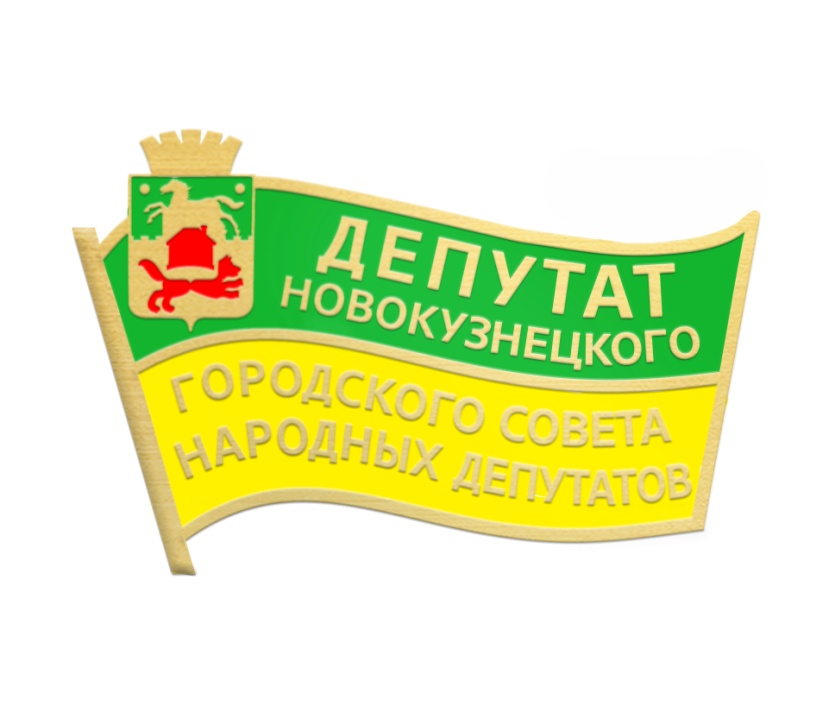 Изображение гербаНовокузнецкого городского округаНОВОКУЗНЕЦКИЙГОРОДСКОЙ СОВЕТНАРОДНЫХ ДЕПУТАТОВЦветное изображение гербаНовокузнецкого городского округаДата выдачи «___»_________ ______ годаг. НовокузнецкУДОСТОВЕРЕНИЕ №___ФАМИЛИЯИМЯ ОТЧЕСТВОдепутатНовокузнецкого городскогоСовета народных депутатовм.п.